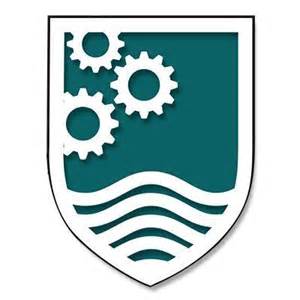 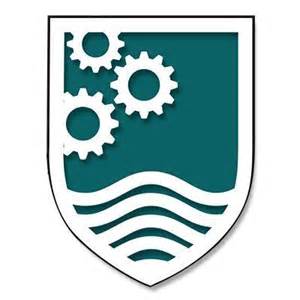 When completed, this form needs to be handed into main reception or e-mailed to awilkes@bloxwichacademy.co.uk or postbox@bloxwichacademy.co.uk (external applicants only) Personal Details	Personal Details	Personal Details	Personal Details	Personal Details	Personal Details	Personal Details	Personal Details	NameNameFormFull AddressFull AddressPostcodePostcodePostcodeDate of BirthDate of BirthDate of BirthHome PhoneHome PhoneHome PhoneMobileMobileE-mailThis section only needs to be filled in by people who do not currently attend Bloxwich.
We will require the contact details of your Head teacher for a character/academic reference.This section only needs to be filled in by people who do not currently attend Bloxwich.
We will require the contact details of your Head teacher for a character/academic reference.This section only needs to be filled in by people who do not currently attend Bloxwich.
We will require the contact details of your Head teacher for a character/academic reference.This section only needs to be filled in by people who do not currently attend Bloxwich.
We will require the contact details of your Head teacher for a character/academic reference.Name of schoolName of schoolName of schoolSchool addressSchool addressSchool addressHeadteacher’s nameHeadteacher’s nameHeadteacher’s nameTelephoneTelephoneE-mailExternal applicants must bring a form of identification (birth certificate/passport) along with them to the interview.  We will send for a written reference from your school. The interview will not take place until we have received a written reference.External applicants must bring a form of identification (birth certificate/passport) along with them to the interview.  We will send for a written reference from your school. The interview will not take place until we have received a written reference.External applicants must bring a form of identification (birth certificate/passport) along with them to the interview.  We will send for a written reference from your school. The interview will not take place until we have received a written reference.External applicants must bring a form of identification (birth certificate/passport) along with them to the interview.  We will send for a written reference from your school. The interview will not take place until we have received a written reference.Current Academic ProgressCurrent Academic ProgressCurrent Academic ProgressCurrent Academic ProgressSubjectBaseline (minimum target grade set by your school)Teacher’s expected gradeQualifications already achieved (may be blank)English LanguageEnglish LiteratureMathematicsCombined ScienceCombined ScienceOption:Option:Option:Option:You must include a personal statement to support your application.  You can use the back page of the application form or attach a separate sheet. Paragraph 1Interests/Hobbies: What makes you stand out from the crowd?  What are you really interested in away from school?Paragraph 2School and Personal Achievements: include responsibilities in school and out of school that you have had. Paragraph 3Why do you want to continue your studies to Sixth Form level here, at Bloxwich Academy?Write about the courses that you are interested in and briefly explain why.Paragraph 4What are your plans for your future? You will need to explain what you intend to do when you leave Sixth Form.This will help us guide you towards choosing the right courses.  If you have a specific destination in mind, make sure you mention this. e.g.’ I want to study psychology at a local university, possibly Birmingham’ or ‘I would like to take up a Higher Apprenticeship in the finance sector.’Personal StatementSubject ChoicesLook carefully at the subjects below.  You need to select three main choices, plus one reserve choice.Please note that if a course is undersubscribed it will not run.If you wish to take a Double BTEC you must select the Single as well (this will take up 2 of your 3 options).  Singles can be taken by themselves. Examples of different combinations are in the prospectus.BTECSHealth and Social Care: DoubleHealth and Social Care: SingleChildcare: SingleIT: DoubleSport: SingleIT: SingleSport: DoublePerforming Arts: SingleA LevelsArtChemistryCriminologyBiologyComputer ScienceHistoryEnglish LiteratureFilm StudiesPhysicsGeographyFrenchTextilesMathsFurther MathsSociologyPsychologyList the courses you’re interested in and, in your personal statement, briefly give a reason why you would like to study these.    You need to select three main choices, plus one reserve choice.List the courses you’re interested in and, in your personal statement, briefly give a reason why you would like to study these.    You need to select three main choices, plus one reserve choice.List the courses you’re interested in and, in your personal statement, briefly give a reason why you would like to study these.    You need to select three main choices, plus one reserve choice.List the courses you’re interested in and, in your personal statement, briefly give a reason why you would like to study these.    You need to select three main choices, plus one reserve choice.First ChoicesReserve ChoiceInterview PreparationDuring your interview, you will be asked to show certificates that you have achieved, your most recent report, attendance figure and anything else you are proud of.  If you have a progress file make sure you bring that along.  Also, bring any information that you have on career planning.The interview will help you to confirm your subject choices and include a discussion about your achievements.InterviewInterviewer __________________________   Date ___________   Time ___________Parent/Carer present?      Yes         No                      Is Bloxwich Academy your first choice?      Yes        NoWhere else are you applying?             __________________________    External applicant checkPassport/Birth Certificate (take a copy)   Yes/NoWritten Reference   Yes/NoPersonal Statement